                                                                                                                                   Ph.No.28115898 (Clinic)                                                                                                                                            Dr.S.R. VAISHAMPAYAN                   M.D.30133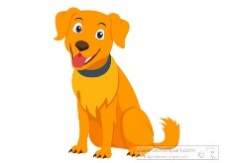 QUESTIONAIRE FOR PETS:                                                 CONSULTING HOMOEOPATHIC PHYSICIAN Reg.No.___________ Index. __________ Date. ____________ Physician. ___________________Name. ______________________________ Age. _________ Sex. __________ Mate. ____________             Father. _ ___________        Mother: ____Siblings :  _________  Off springs.________ Occupation & Address of the owner. __ ____________________________Address Indoors/Outdoors: _____ _________________________________________*  KINDLY SEND ONE PHOTOGRAPH OF THE PET WHEN HE WAS BROUGHT TO THE FAMILY.*  VIDEOS OF THE PET BREEDBIRTH DATE/DATE OF INTRODUCTION TO THE OWNERS HOUSEHOLDHISTORY OF PARENTSDIETINTERACTION WITH FAMILY MEMBERSHEIGHT AND WEIGHTHISTORY OF COMPLAINTSVACCINATIONS ANDMEDICATION